Российскэ Федерацие                                                        Российская ФедерацияАдыгэ Республик                                                               Республика АдыгеяТэхъутэмыкъое район                                                              Тахтамукайский районМуниципальнэ зэхэт Щынджые                                                 Администрациякъуаджэ тIысыпIэм иадминистраций                            муниципального образования385124, къ. Щынджый                                         «Шенджийское сельское поселение»ур.Пушкиным  ыцIэкIэ щытыр,20                        385124, аул Шенджий ул. Пушкина,20ИНН 0107009133     Факс:  87771-99-2-48                                 ИНН 0107009133            Факс:  87771-99-2-48тел: (87771) 99-2-48, эл.  адрес:                                                       тел: (87771) 99-2-48, эл.  адрес:shendgiy@mail.ru                                                                                            shendgiy@mail.ru ПОСТАНОВЛЕНИЕ от «20» июля 2023 г.                       № 19/3                                         а. Шенджий "Об утверждении Правил содержания, выпаса и прогона домашних сельскохозяйственных животных и птицы на территории Шенджийского сельского поселения"В соответствии с Федеральным законом от 06.10.2003 г. "Об общих принципах организации местного самоуправления в Российской Федерации", Земельным кодексом Российской Федерации от 25.10.2001 г. N 136-ФЗ, Федеральным законом от 30.03.1999 г. "О санитарно-эпидемиологическом благополучии населения", Законом Российской Федерации от 14.05.1993 г. N 4979-1 "О ветеринарии", Приказом Министерства сельского хозяйства Республики Адыгея от 06.04.2011 г. N 51 "Об утверждении правил содержания сельскохозяйственных (продуктивных) животных в личных подсобных хозяйствах, крестьянских (фермерских) хозяйствах, у индивидуальных предпринимателей на территории Республики Адыгея", Уставом Муниципального образования "Шенджийское сельское поселение" Республики АдыгеяПОСТАНОВЛЯЮ:1. Утвердить Правила содержания, выпаса и прогона домашних сельскохозяйственных животных и птицы на территории Шенджийского сельского поселения (прилагается).2. Настоящее постановление подлежит обнародованию на официальном сайте администрации МО «Шенджийское сельское поселение».3. Контроль за исполнением настоящего постановления оставляю за собой.Приложение № 1 к постановлению № 19/3 от 20.07.2023 г.Правила
содержания, выпаса и прогона домашних сельскохозяйственных животных и птицы на территории муниципального образования "Шенджийское сельское поселение"1. Общие положенияНастоящие Правила регулируют отношения в сфере содержания животных и птицы, обеспечения безопасности людей от неблагоприятного физического, санитарного воздействия домашних животных. Правила определяют права и обязанности муниципального образования "Шенджийское сельское поселение" в сфере содержания животных и птицы, владельцев животных и птицы.Правила устанавливают порядок содержания животных и птицы в личных подсобных хозяйствах граждан, крестьянских (фермерских) хозяйствах на территории Шенджийского сельского поселения и направлены на обеспечение интересов местного населения, на обеспечение санитарно-эпидемиологического благополучия населения, на защиту зеленых насаждений от потравы, защиту рекреационных зон и водоемов от загрязнения продуктами жизнедеятельности домашних животных и птицы, профилактику и предупреждение заразных болезней и массовых незаразных заболеваний в соответствие с действующими ветеринарно-санитарными требованиями.2. Основные понятия, используемые в настоящих ПравилахВ настоящих Правилах используются следующие основные понятия:1. Личное подсобное хозяйство - форма непредпринимательской деятельности по производству и переработке сельскохозяйственной продукции. Ведется гражданином или гражданином и совместно проживающими с ним и (или) совместно осуществляющими с ним ведение личного подсобного хозяйства членами его семьи в целях удовлетворения личных потребностей на земельном участке, предоставляемом и (или) приобретенном для ведения личного подсобного хозяйства;2. Крестьянское (фермерское - КФХ) хозяйство - представляет собой объединение граждан, связанных родством, и (или) свойством, имеющих в общей собственности имущество и совместно осуществляющих производственную и иную хозяйственную деятельность (производство, переработку, хранение, транспортировку и реализацию сельскохозяйственной продукции), основанную на их личном участии. КФХ может быть создано одним гражданином;3. Домашние животные - животные, прирученные и разводимые человеком, находящиеся на содержании у владельца (коровы, быки, лошади, козы, овцы, свиньи), а также другие животные и птица, которые содержатся человеком в доме или домашнем хозяйстве на прилегающей к индивидуальному жилому дому территории;4. Содержание домашних животных - действия, совершаемые владельцами домашних животных для сохранения жизни животных, физического здоровья, получения полноценного потомства при соблюдении ветеринарно-санитарных норм, а также для обеспечения общественного порядка и безопасности граждан и представителей животного мира;5. Безнадзорные животные - животные, которые не имеют владельца или владелец которых неизвестен, либо животные, от права собственности, на которых владелец отказался;6. Владельцы домашних животных - физические лица, юридические лица, в том числе религиозные организации и учреждения независимо от форм собственности;3. Права и обязанностиВ компетенцию Администрации Шенджийского сельского поселения входит:1. Осуществление контроля в пределах своих полномочий за соблюдением требований законодательства и данных Правил;2. Регистрация сельскохозяйственных животных и птицы в похозяйственных книгах, в том числе в электронном виде;3. Выделение мест для выпаса и прогона животных в соответствии с правовыми нормами законодательства;4. Доведение до владельцев животных информации о Правилах содержания животных на территории Шенджийского сельского поселения.Владелец животного имеет право:1. Получать от ветеринарной службы необходимую информацию о порядке содержания животных;2. Распоряжаться по своему усмотрению животными и птицей: приобретать, продавать, дарить, менять животных с соблюдением порядка, предусмотренного действующим законодательством и настоящими Правилами;3. Обращаться в органы местного самоуправления для определения участка для выпаса сельскохозяйственных животных и птицы.Владелец животных обязан:1. Предоставлять достоверные и своевременные сведения о наличии скота;2. Обеспечивать безопасность граждан от воздействия животных и птицы, а также обеспечивать спокойствие и тишину для окружающих;3. Не допускать свободного выпаса и бродяжничества животных и птицы в черте и за чертой Шенджийского сельского поселения;4. Соблюдать санитарно-гигиенические и ветеринарно-санитарные, и настоящие Правила содержания животных и птицы;5. Не допускать загрязнения окружающей среды отходами животноводства, доставлять трупы животных, мертворожденные плоды в специально отведенные места. Не допускать складирования навоза за пределами личного подворья вне мест специально отведенных для данных целей;6. Животноводческие помещения и помещения хранения кормов содержать в соответствии с ветеринарными и противопожарными требованиями;Глава муниципального образования
"Шенджийское сельское поселение"А.Р.Емтыль 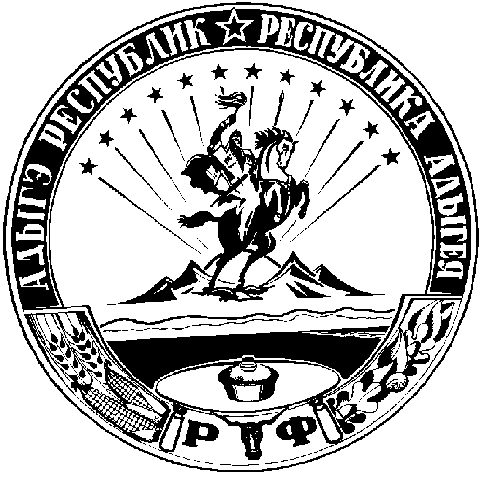 